ДОНСКИЕ вестиМуниципальная газета сельского поселения Донской сельсовет  муниципального района Белебеевский район Республики Башкортостан№ 4 от 29 декабря 2016 О БЮДЖЕТЕ СЕЛЬСКОГО ПОСЕЛЕНИЯ ДОНСКОЙ СЕЛЬСОВЕТ МУНИЦИПАЛЬНОГО РАЙОНА БЕЛЕБЕЕВСКИЙ РАЙОНРЕСПУБЛИКИ БАШКОРТОСТАН НА 2017 ГОДИ НА ПЛАНОВЫЙ ПЕРИОД 2018 и 2019 ГОДОСовет сельского поселения Донской сельсовет муниципального района Белебеевский район Республики Башкортостан р е ш и л :1. Утвердить основные характеристики бюджета сельского поселения Донской сельсовет муниципального района Белебеевский район Республики Башкортостан (далее - бюджет сельского поселения Донской сельсовет) на 2017 год:1) прогнозируемый общий объем доходов бюджета сельского поселения Донской сельсовет в сумме 2901,3 тыс. рублей;2) общий объем расходов бюджета сельского поселения Донской сельсовет в сумме 2901,3 тыс. рублей.2. Утвердить основные характеристики бюджета сельского поселения Донской сельсовет на плановый период 2018 и 2019 годов:1) прогнозируемый общий объем доходов бюджета сельского поселения Донской сельсовет на 2018 год в сумме 2901,6 тыс. рублей и на 2019 год в сумме 2902,0 тыс. рублей;2) общий объем расходов бюджета сельского поселения Донской сельсовет на 2018 год в сумме 2901,6 тыс. рублей, в том числе условно утвержденные расходы в сумме 72,5 тыс. рублей, и на 2019 год в сумме 2902,0 тыс. рублей, в том числе условно утвержденные расходы в сумме 145,1 тыс. рублей.3. В соответствии с пунктом 2 статьи 184.1 Бюджетного кодекса Российской Федерации и решением Совета сельского поселения Донской сельсовет «О бюджетном процессе в сельском поселении Донской сельсовет муниципального района Белебеевский район Республики Башкортостан» утвердить нормативы поступления доходов в бюджет сельского поселения Донской сельсовет на 2017 год и на плановый период 2018 и 2019 годов согласно приложению 1 к настоящему решению.4. Установить, что при зачислении в бюджет сельского поселения Донской сельсовет безвозмездных поступлений в виде добровольных взносов (пожертвований) юридических и физических лиц для казенного учреждения, находящегося в ведении соответствующего главного распорядителя средств бюджета сельского поселения Донской сельсовет, на сумму указанных поступлений увеличиваются бюджетные ассигнования соответствующему главному распорядителю средств бюджета сельского поселения Донской сельсовет для последующего доведения в установленном порядке до указанного казенного учреждения лимитов бюджетных обязательств для осуществления расходов, соответствующих целям, на достижение которых предоставлены добровольные взносы (пожертвования).5. Обслуживание учреждениями Центрального банка Российской Федерации и кредитными организациями счетов, открытых Финансовому управлению администрации муниципального района (далее - Финансовое управление), осуществляется в порядке, установленном бюджетным законодательством Российской Федерации.6. Средства, поступающие во временное распоряжение получателей средств бюджета сельского поселения Донской сельсовет, учитываются на счете, открытом Финансовому управлению в учреждениях Центрального банка Российской Федерации или в кредитных организациях с учетом положений бюджетного законодательства Российской Федерации, с отражением указанных операций на лицевых счетах, открытых получателям средств бюджета сельского поселения Донской сельсовет в Финансовом управлении, в порядке, установленном Финансовым управлением.7. Утвердить перечень главных администраторов доходов бюджета сельского поселения Донской сельсовет согласно приложению 2 к настоящему решению.8. Утвердить перечень главных администраторов источников финансирования дефицита бюджета сельского поселения Донской сельсовет согласно приложению 3 к настоящему решению9. Установить поступления доходов в бюджет сельского поселения Донской сельсове1) на 2017 год согласно приложению 4 к настоящему решению;2) на плановый период 2018 и 2019 годов согласно приложению 5 к настоящему решению.10. Установить размер иных межбюджетных трансфертов, передаваемых бюджетом сельского поселения Донской сельсовет в бюджет муниципального района в соответствии с заключенными соглашениями:1) на 2017 год согласно приложению 6 к настоящему решению;2) на плановый период 2017 и 2018 годов согласно приложению 7 к настоящему решению.11. Утвердить в пределах общего объема расходов бюджета сельского поселения Донской сельсовет муниципального района, установленного пунктом 1 настоящего решения, распределение бюджетных ассигнований сельского поселения Донской сельсовет:1) по разделам, подразделам, целевым статьям (муниципальным программам сельского поселения Донской сельсовет и непрограммным направлениям деятельности), группам видов расходов классификации расходов бюджетов:а) на 2017 год согласно приложению 8 к настоящему решению;б) на плановый период 2018 и 2019 годов согласно приложению 9 к настоящему решению;2) по целевым статьям (муниципальным программам сельского поселения Донской сельсовет и непрограммным направлениям деятельности), группам видов расходов классификации расходов бюджетов:а) на 2017 год согласно приложению 10 к настоящему решению;б) на плановый период 2018 и 2019 годов согласно приложению 11 к настоящему решению.12. Утвердить ведомственную структуру расходов бюджета сельского поселения Донской сельсовет:1) на 2017 год согласно приложению 12 к настоящему решению;2) на плановый период 2018 и 2019 годов согласно приложению 13 к настоящему решению.13. Установить, что субсидии из бюджета сельского поселения Донской сельсовет в 2017 - 2019 годах предоставляются главными распорядителями средств бюджета сельского поселения Донской сельсовет на безвозмездной и безвозвратной основе в пределах доведенных до них лимитов бюджетных обязательств по соответствующим кодам бюджетной классификации:13.1 юридическим лицам (за исключением субсидий муниципальным учреждениям, а также субсидий, указанных в пунктах 6 и 7 статьи 78 Бюджетного кодекса Российской Федерации), индивидуальным предпринимателям, а также физическим лицам – производителям товаров, работ, услуг в целях возмещения недополученных доходов и (или) финансового обеспечения (возмещения) затрат в связи с производством (реализацией) товаров (за исключением подакцизных товаров, кроме автомобилей легковых и мотоциклов, винодельческих продуктов, произведенных из выращенного на территории Российской Федерации винограда), выполнением работ, оказанием услуг;13.2 иным некоммерческим организациям, не являющимся муниципальными учреждениями.Субсидии, указанные в подпункте 13.1 пункта 13 настоящего решения, предоставляются:1) транспортным организациям, осуществляющим перевозку пассажиров по государственным регулируемым ценам (тарифам), единым социальным проездным билетам и льготным проездным билетам железнодорожного транспорта пригородного сообщения;2) сельскохозяйственным товаропроизводителям, крестьянским (фермерским) хозяйствам, индивидуальным предпринимателям, организациям агропромышленного комплекса независимо от их организационно-правовой формы, организациям потребительской кооперации, организациям и индивидуальным предпринимателям, осуществляющим первичную и (или) последующую (промышленную) переработку сельскохозяйственной продукции, сельскохозяйственным потребительским кооперативам, гражданам, ведущим личное подсобное хозяйство, организациям, оказывающим услуги по выполнению сельскохозяйственных механизированных работ, организациям по искусственному осеменению животных, российским организациям, реализующим проекты по созданию и (или) модернизации плодохранилищ, картофелехранилищ (овощехранилищ), тепличных комплексов, животноводческих комплексов молочного направления (молочных ферм), селекционно-генетических центров в животноводстве и селекционно-семеноводческих центров в растениеводстве, оптово-распределительных центров;3) субъектам инновационной деятельности, осуществляющим инновационную деятельность на территории сельского поселения Донской сельсовет;4) субъектам малого и среднего предпринимательства и организациям инфраструктуры, реализующим проекты по вопросам поддержки и развития субъектов малого и среднего предпринимательства на территории сельского поселения Донской сельсовет;5) хозяйствующим субъектам жилищно-коммунального хозяйства на капитальный ремонт многоквартирных домов в части помещений, находящихся в муниципальной собственности;6) общественным объединениям, реализующим общественно полезные (значимые) программы (мероприятия) в сфере культуры и искусства, социальной защиты населения, молодежной политики, национальных, государственно-конфессиональных и общественно-политических отношений, а также ведущим многоплановую и систематическую работу по упрочнению общественно-политического, межнационального и межконфессионального согласия в сельском поселении Донской сельсовет;7) общественным объединениям, осуществляющим работы по поиску погибших и пропавших без вести в годы Великой Отечественной войны военнослужащих Красной Армии, останки которых остались незахороненными, по выявлению неизвестных воинских захоронений, установлению имен пропавших без вести при защите Отечества, розыску их родственников;8) социально ориентированным некоммерческим организациям;9) частным дошкольным образовательным организациям на финансовое обеспечение получения дошкольного образования, частным общеобразовательным организациям, осуществляющим образовательную деятельность по имеющим государственную аккредитацию основным общеобразовательным программам, на финансовое обеспечение дошкольного, начального общего, основного общего и среднего общего образования;10) хозяйствующим субъектам, реализующим мероприятия по развитию туристско-рекреационного, санаторно-курортного комплексов, внутреннего 
и въездного туризма на территории сельского поселения Донской сельсовет.Субсидии, указанные в подпункте 13.2 пункта 13 настоящего решения, предоставляются:1) некоммерческой организации Фонд «Региональный оператор капитального ремонта общего имущества в многоквартирных домах, расположенных на территории Республики Башкортостан» на проведение капитального ремонта общего имущества в многоквартирных домах в части муниципального имущества, находящегося в собственности сельского поселения Донской сельсовет.Субсидии в случаях, предусмотренных подпунктом 13.2 пункта 13 настоящего решения, предоставляются соответствующими главными распорядителями средств бюджета сельского поселения Донской сельсовет в соответствии с нормативными правовыми актами Администрации сельского поселения Донской сельсовет, устанавливающими порядок определения объема и предоставления указанных субсидий, положения об обязательной проверке главным распорядителем бюджетных средств, предоставившим субсидию, и органом муниципального финансового контроля соблюдения условий, целей и порядка предоставления субсидий.Средства, поступающие в бюджет сельского поселения Донской сельсовет для оказания поддержки социально ориентированным некоммерческим организациям, направляются на предоставление субсидий указанным организациям соответствующими главными распорядителями средств бюджета сельского поселения Донской сельсовет в соответствии с нормативными правовыми актами Администрации сельского поселения Донской сельсовет, определяющими категории и (или) критерии отбора получателей субсидий, цели, условия и порядок предоставления субсидий, порядок возврата субсидий в случае нарушения условий, установленных при их предоставлении, порядок возврата в текущем финансовом году остатков субсидий, не использованных в отчетном финансовом году, в случаях, предусмотренных соглашениями (договорами) о предоставлении субсидий, положения об обязательной проверке главным распорядителем бюджетных средств, предоставляющим субсидию, и органом муниципального финансового контроля соблюдения условий, целей и порядка предоставления субсидий.14. Утвердить в составе расходов бюджета сельского поселения Донской сельсовет расходы на формирование резервного фонда Администрации сельского поселения Донской сельсовет на 2017 год в сумме 1,0 тыс. рублей, на 2018 год в сумме 1,0 тыс. рублей, на 2019 год в сумме 1,0 тыс.рублей.Администрация сельского поселения Донской сельсовет вышеуказанные средства распределяет между получателями бюджетных средств.15. Установить, что финансирование расходов бюджета сельского поселения Донской сельсовет в 2017 году и плановом периоде 2018 и 2019 годах осуществляется в пределах фактически поступивших доходов.16. Установить, что решения и иные нормативные правовые акты сельского поселения Донской сельсовет, предусматривающие принятие новых видов расходных обязательств или увеличение бюджетных ассигнований на исполнение существующих видов расходных обязательств сверх утвержденных в бюджете сельского поселения Донской сельсовет на 2017 год и плановый период 2018 и 2019 годов, а также сокращающие его доходную базу, подлежат исполнению при изыскании дополнительных источников доходов бюджета сельского поселения Донской сельсовет и (или) сокращении бюджетных ассигнований по конкретным статьям расходов бюджета сельского поселения Донской сельсовет, при условии внесения соответствующих изменений в настоящее решение.Проекты решений и иных нормативных правовых актов сельского поселения Донской сельсовет, требующие введения новых видов расходных обязательств или увеличения бюджетных ассигнований по существующим видам расходных обязательств сверх утвержденных в бюджете сельского поселения Донской сельсовет на 2017 год и на плановый период 2018 и 2019 годов либо сокращающие его доходную базу, вносятся только при одновременном внесении предложений о дополнительных источниках доходов бюджета сельского поселения Донской сельсовет и (или) сокращении бюджетных ассигнований по конкретным статьям расходов бюджета сельского поселения Донской сельсовет.Администрация сельского поселения Донской сельсовет не вправе принимать решения, приводящие к увеличению в 2017 - 2019 годах численности муниципальных служащих и работников муниципальных казенных учреждений.17. Установить:1) верхний предел муниципального долга сельского поселения Донской сельсовет на 1 января 2018 года в сумме 669,6 тыс. рублей, на 1 января 2019 года в сумме 669,7 тыс. рублей и на 1 января 2020 года в сумме 669,9 тыс. рублей, в том числе верхний предел объема обязательств по муниципальным гарантиям на 1 января 2018 года в сумме 669,6 тыс. рублей, на 1 января 2019 года в сумме 669,7 тыс. рублей и на 1 января 2020 года в сумме 669,9 тыс. рублей;2) предельный объем муниципального долга сельского поселения Донской сельсовет на 2017 год в сумме 669,6 тыс. рублей, на 2018 год в сумме 669,7 тыс. рублей, на 2019 год в сумме 669,9 тыс. рублей.18. Установить, что остатки средств бюджета сельского поселения Донской сельсовет по состоянию на 1 января 2017 года в объеме:1) не более одной двенадцатой общего объема расходов бюджета сельского поселения Донской сельсовет (за исключением федеральных целевых средств, средств бюджета Республики Башкортостан и средств бюджетов поселений сельского поселения Донской сельсовет муниципального района) могут направляться Администрацией сельского поселения Донской сельсовет на покрытие временных кассовых расходов, возникающих в ходе исполнения бюджета сельского поселения Донской сельсовет;2) не превышающем сумму остатка неиспользованных бюджетных ассигнований на оплату заключенных от имени сельского поселения Донской сельсовет муниципальных контрактов на поставку товаров, выполнение работ, оказание услуг, подлежащих в соответствии с условиями этих муниципальных контрактов оплате в 2016 году, направляются в 2017 году на увеличение соответствующих бюджетных ассигнований на указанные цели в случае принятия Администрацией сельского поселения Донской сельсовет соответствующего решения.19. Установить в соответствии с пунктом 3 статьи 217 Бюджетного кодекса Российской Федерации следующие основания для внесения в ходе исполнения настоящего решения изменений в показатели сводной бюджетной росписи бюджета сельского поселения Донской сельсовет, связанные с особенностями исполнения бюджета сельского поселения Донской сельсовет и (или) перераспределения бюджетных ассигнований между главными распорядителями средств бюджета сельского поселения Донской сельсовет:1) при поступлении средств из бюджета Республики Башкортостан и бюджетов поселений в виде дотаций, субсидий, субвенций, иных межбюджетных трансфертов и прочих безвозмездных поступлений;2) использование образованной в ходе исполнения бюджета сельского поселения Донской сельсовет экономии по отдельным разделам, подразделам, целевым статьям, группам видов расходов классификации расходов бюджетов;3) при использовании остатков средств сельского поселения Донской сельсовет на 1 января 2017 года;4) использование средств резервного фонда Администрации сельского поселения Донской сельсовет;5) принятие Администрацией сельского поселения Донской сельсовет решений об утверждении муниципальных программ и о внесении изменений в муниципальные программы;6) оплата судебных издержек, связанных с представлением интересов сельского поселения Донской сельсовет в судебных и иных юридических спорах, юридических и адвокатских услуг, выплаты по решениям Администрации сельского поселения Донской сельсовет, связанным с исполнением судебных актов судебных органов;7) изменение состава или полномочий (функций) главных распорядителей средств бюджета сельского поселения Донской сельсовет (подведомственных им казенных учреждений);8) вступление в силу законов, предусматривающих осуществление полномочий органов государственной власти субъектов Российской Федерации (органов местного самоуправления) за счет субвенций из других бюджетов бюджетной системы Российской Федерации;9) перераспределение бюджетных ассигнований в пределах, предусмотренных главным распорядителям средств бюджета сельского поселения Донской сельсовет на предоставление бюджетным и автономным учреждениям субсидий на финансовое обеспечение муниципального задания на оказание муниципальных услуг (выполнение работ) и субсидий на иные цели, между разделами, подразделами, целевыми статьями, группами видов расходов классификации расходов бюджетов;10) перераспределение бюджетных ассигнований, предусмотренных главным распорядителям средств бюджета сельского поселения Донской сельсовет на оплату труда работников органов местного самоуправления, между главными распорядителями средств бюджета сельского поселения Донской сельсовет муниципального района, разделами, подразделами, целевыми статьями, группами видов расходов классификации расходов бюджетов на оплату труда работников органов местного самоуправления в случае принятия органами местного самоуправления сельского поселения Донской сельсовет решений о сокращении численности этих работников;11) перераспределение бюджетных ассигнований на осуществление бюджетных инвестиций в объекты капитального строительства муниципальной собственности сельского поселения Донской сельсовет и предоставление субсидий местным бюджетам на софинансирование объектов капитального строительства муниципальной собственности, бюджетные инвестиции в которые осуществляются из местных бюджетов, предусмотренных республиканской адресной инвестиционной программой, в соответствии с порядком, установленным Правительством Республики Башкортостан;12) перераспределение бюджетных ассигнований, предусмотренных на реализацию мероприятий по социальной поддержке населения в улучшении жилищных условий;13) в иных случаях, установленных бюджетным законодательством.20. Списать в порядке, установленном Администрацией сельского поселения Донской сельсовет, задолженность перед бюджетом сельского поселения Донской сельсовет организаций всех организационно-правовых форм по средствам бюджета сельского поселения Донской сельсовет, предоставленным на возвратной основе, процентам за пользование ими, пеням и штрафам, не имеющую источников погашения в связи с ликвидацией этих организаций вследствие признания их по решению суда несостоятельными (банкротами).21. Списать в порядке, установленном Администрацией сельского поселения Донской сельсовет, задолженность перед бюджетом сельского поселения Донской сельсовет организаций всех форм собственности, физических лиц, являющихся индивидуальными предпринимателями, по плате за аренду сельского поселения Донской сельсовет муниципального имущества сельского поселения Донской сельсовет, включая аренду земельных участков, находящиеся в муниципальной собственности сельского поселения Донской сельсовет, а также аренду земельных участков, государственная собственность на которые не разграничена, не имеющую источников погашения, в случаях:1) ликвидации организаций и прекращения деятельности физических лиц, являющихся индивидуальными предпринимателями, вследствие признания их по решению суда по состоянию на 1 января 2017 года несостоятельными (банкротами);2) смерти или объявления судом умершим физического лица, являвшегося индивидуальным предпринимателем, при переходе выморочного имущества в собственность сельского поселения Донской сельсовет.22. Данное решение вступает в силу с 1 января 2017 года.Глава сельского поселения И.И. Султанов.Нам не все равно.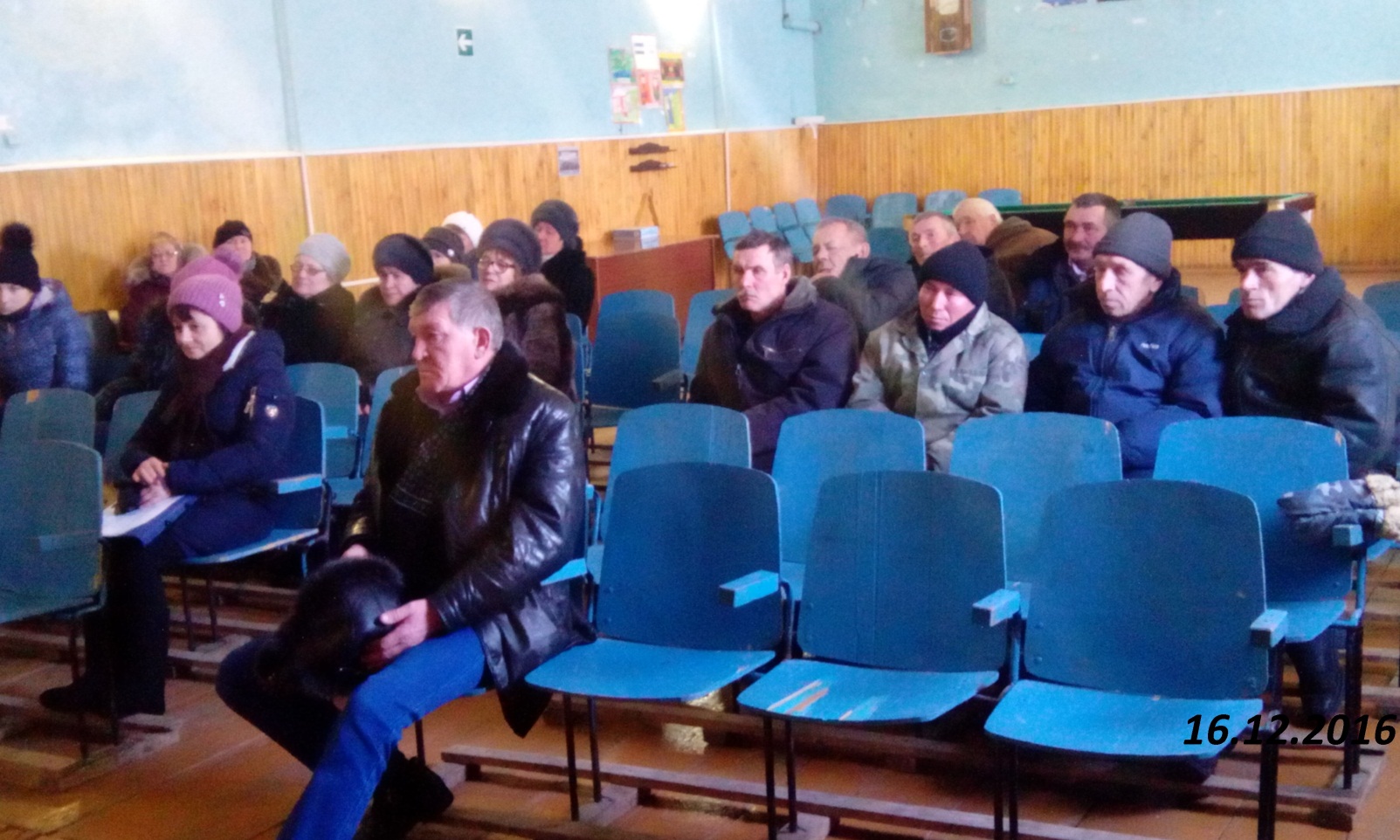  Жители д.Пахарь на собрании выбрали проект (объект), который можно реализовать за счет ППМИ.Итак, идея ППМИ, наконец-то, пришла и к нам. Многие жители д.Пахарь до недавнего времени не знали, что это такое. В сельском поселении прошло общее собрание по выбору проекта для участия в конкурсном отборе по Программе поддержки местных инициатив, сокращенно ППМИ.Еще раз, что это за Программа.
Целью данной Программы является финансирование из республиканского бюджета,местного бюджета и организации поддержки совместных инициатив населения.
Для реализации проекта должны быть соблюдены необходимые условия:
инициатива при выборе проекта должна исходить от населения;
жители обязательно должны участвовать в проекте «рублем» (согласно положению, вклад местного населения должен составлять не менее 5% процентов);
выбор объекта вложения средства. Это — строительство и ремонт дорог, оборудование детских и спортивных площадок, объектов культуры и зон отдыха, обеспечение мер первичной пожарной безопасности, обустройство контейнерных площадок и другое. Заявки, набравшие наибольшее число баллов, становятся победителями конкурсного отбора и получают право на выделение субсидии из республиканского бюджета .
Все это я, да и другие жители нашего поселения, узнали на собрании, которое прошло 16 декабря в МБУК «Пятилетский СДК» д.Пахарь. Первым выступил перед собравшимися Глава администрации сельского поселения Донской сельсовет И.И.Султанов. В нашем районе в Программе участвуют множество поселений.
- Не все могут попасть на конкурс, — сказал Изгат Ильясович. – Всего участвует 200 проектов. Самое главное попасть в него, а это зависит от нас с вами.
Далее чтобы определить объект для участия в конкурсе среди жителей деревни Пахарь, было проведено анкетирование, раздавались опросные листы, в которых были предложения по возможным объектам:Ремонт дороги по ул.Заречная в д.Пахарь. Ремонт крыши в МБУК «Пятилетский СДК». Обустройство детской площадки.. Жители д.Пахарь могли выбрать один из вариантов или предложить свой. Кроме того, они должны были определить сумму вклада от каждого в проект.
На собрании жители выбрали программу «Ремонт дороги по ул.Заречная д.ПахарьДорогие  односельчане!Разрешите поздравить ВАС  с наступающим С новым годом!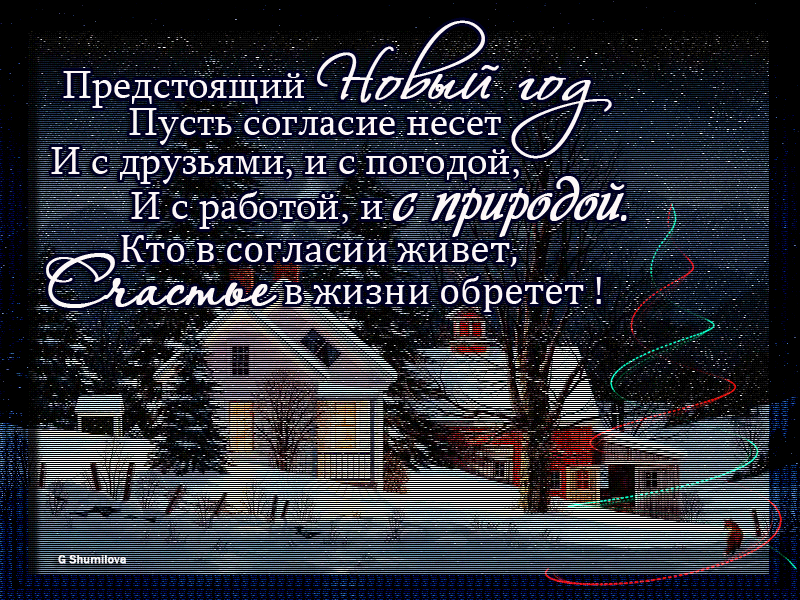 В новогоднюю ночь всем не спится,Каждый новое счастье зовет!Вырывая из жизни страницу,В Новый год – новый лист достает!Так пускай же судьба на нём пишетЛишь чернилами ярких побед,Буква каждая счастьем пусть пышетБез помарок из горестных бед.Поздравляем  Вас с днем рождением Уважаемая  Фания  Ахуновна!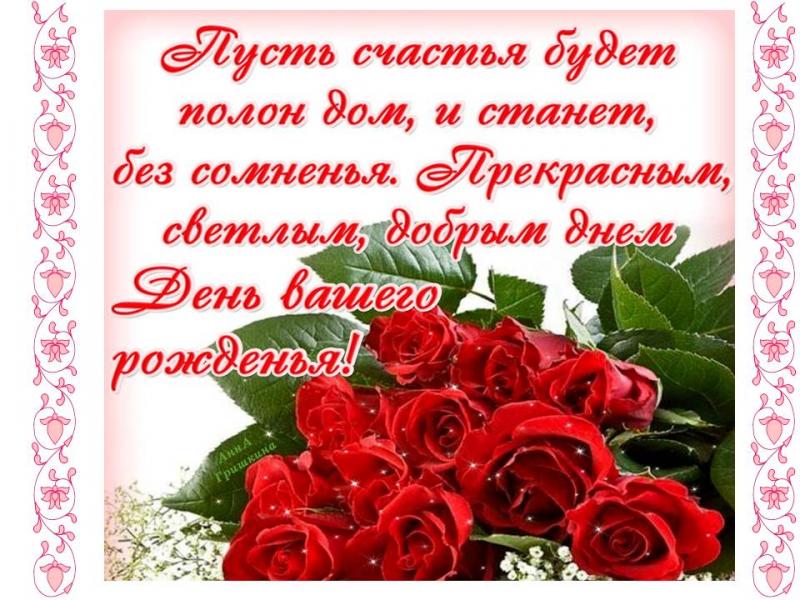 
От всей души желаем смеха,
Веселья, радости, успеха,
Hе болеть, не унывать,
Есть нормально, крепко спать,
Никогда не волноваться,
Hе сердиться, не ругаться,
Быть здоровым, улыбаться!
Пусть жизнь твоя течёт рекою
Среди скалистых берегов
И пусть всегда живут с тобою
Надежда, вера и любовь! 

С  уважением  глава сельского  поселения  Султанов.И.И.«Донские вести»НАШ АДРЕС:      ТЕЛЕФОН:     Тираж: 200 экз.      гл. редакторМуниципальная       РБ, Белебеевский р-н, (834786)2-56-24   Подписано в                 АллаяроваФ.Ф. газета                        д. Пахарь.                                                     печать 29.03.2016                                    ул. Школьная, д.1а                                    БЕСПЛАТНО 